俱乐部注册指导建议使用微软IE10及以上版本操作，其他IE浏览器可能会导致一些未知的错误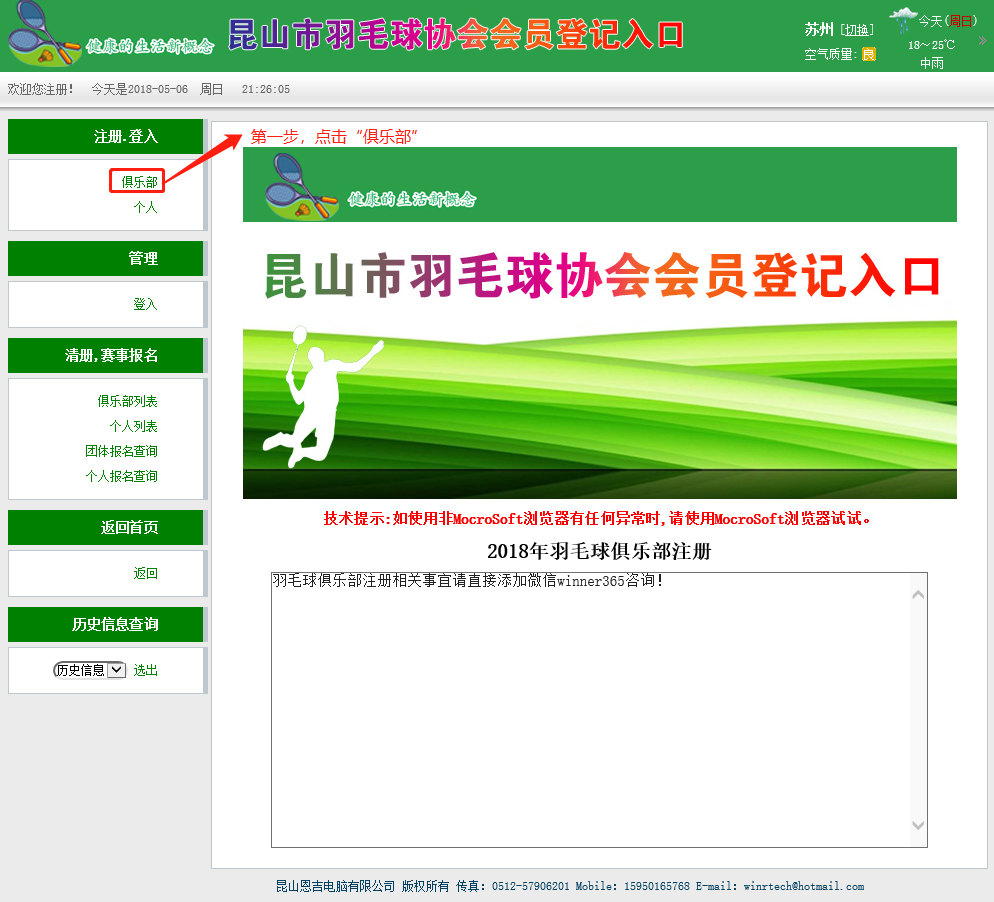 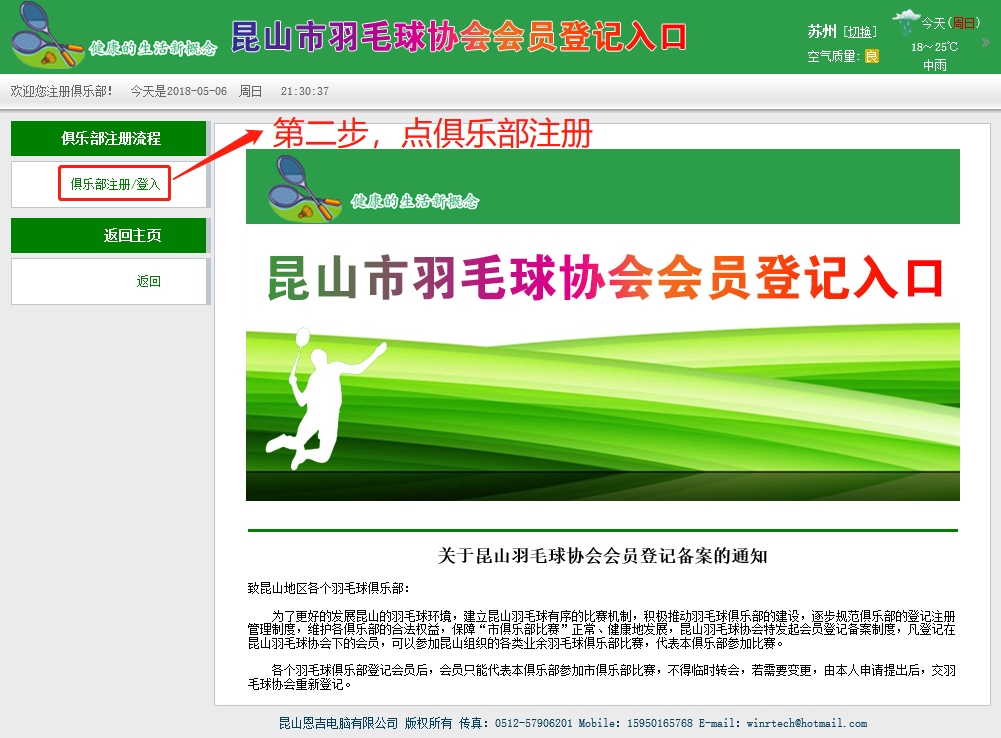 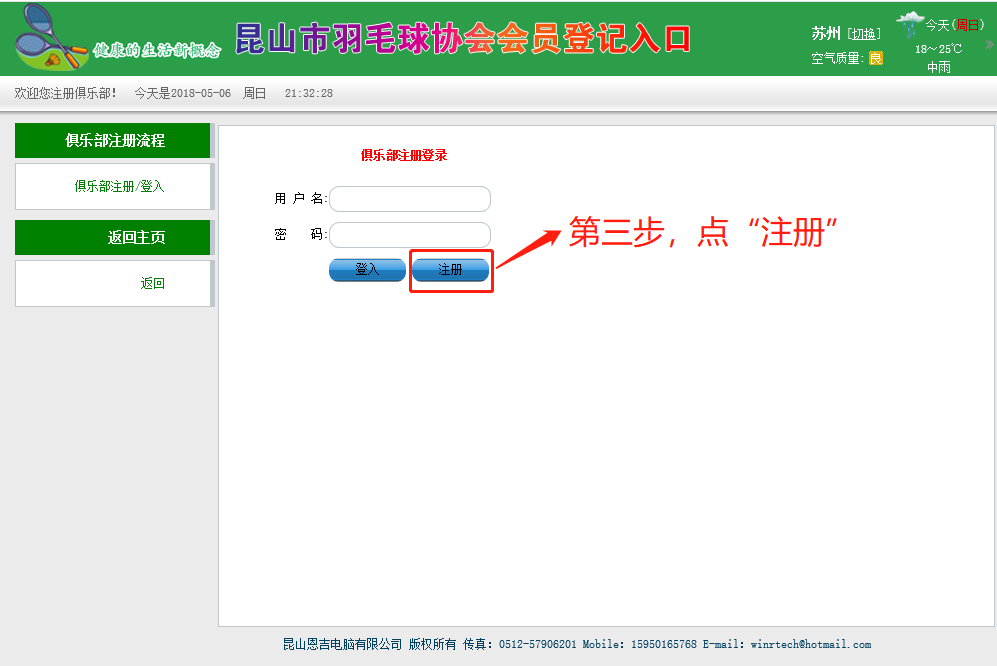 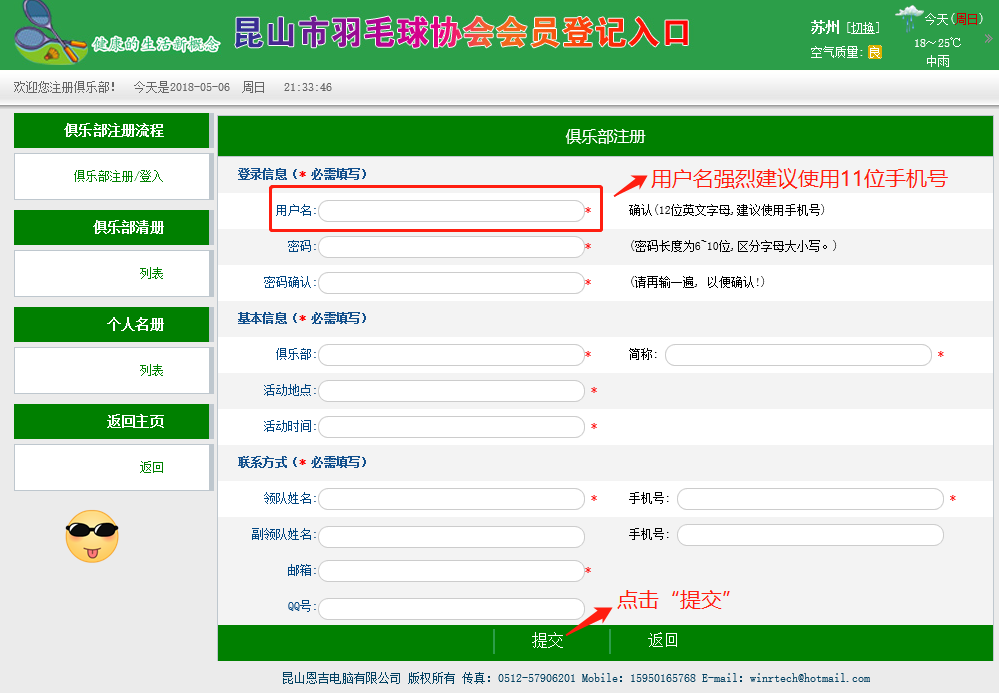 提交成功后，使用注册的用户名跟密码登录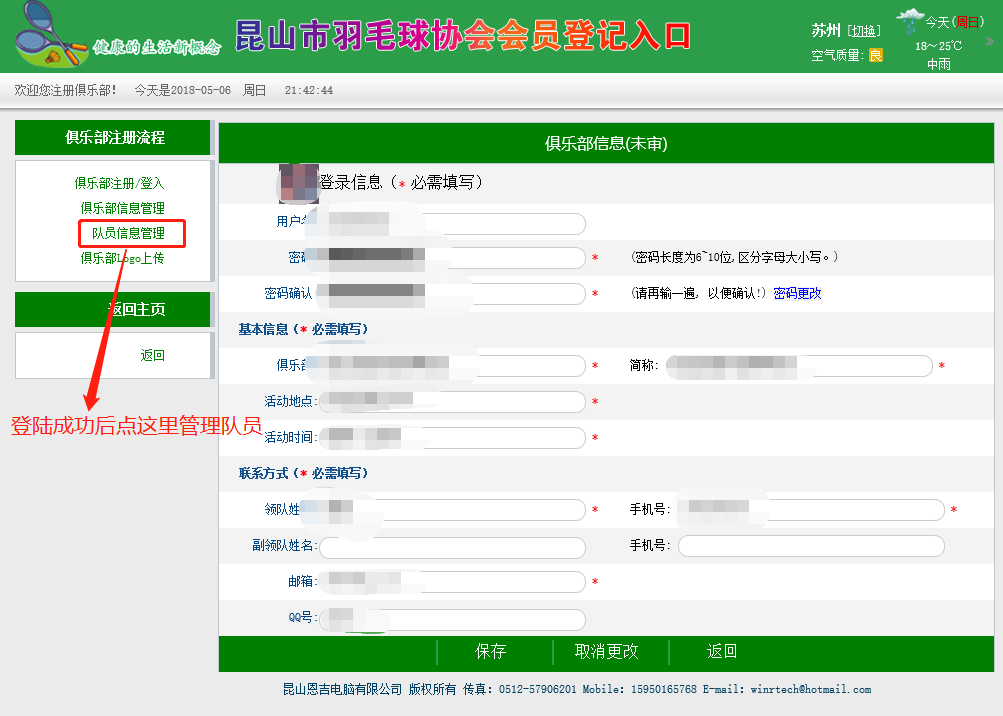 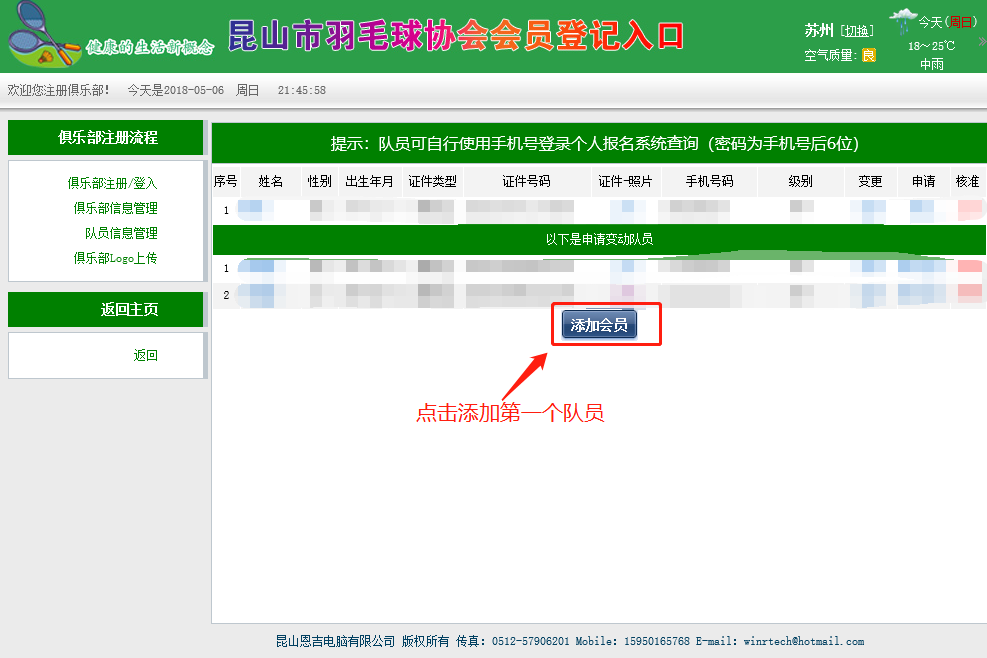 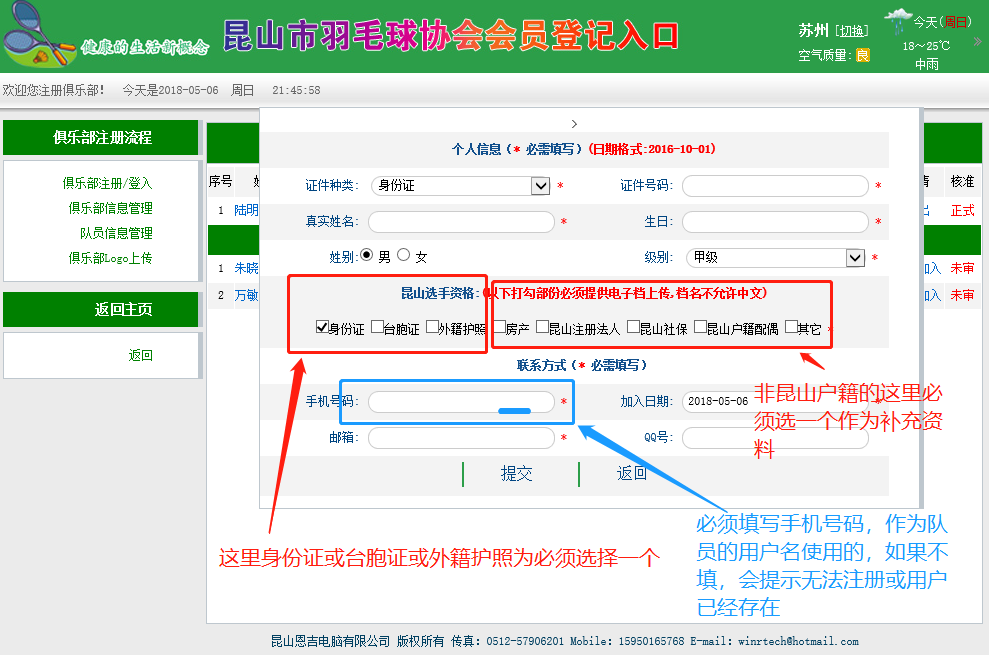 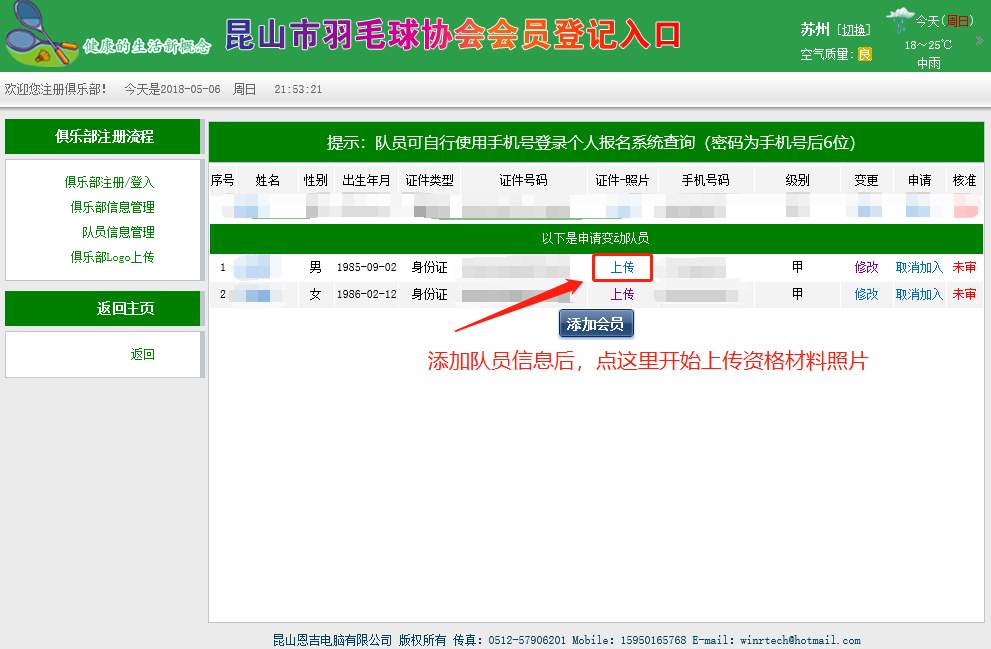 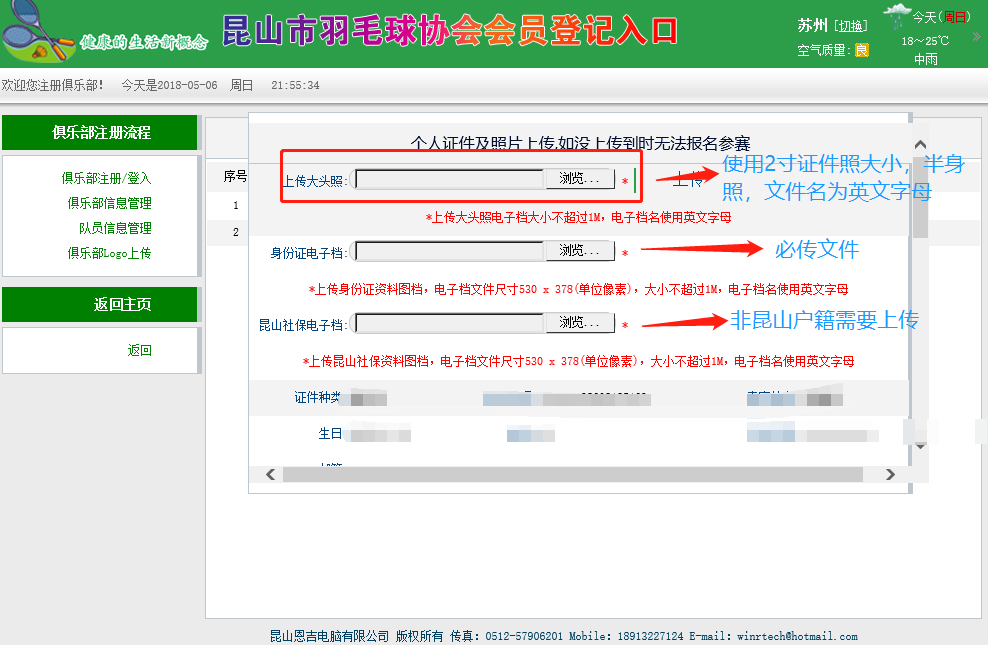 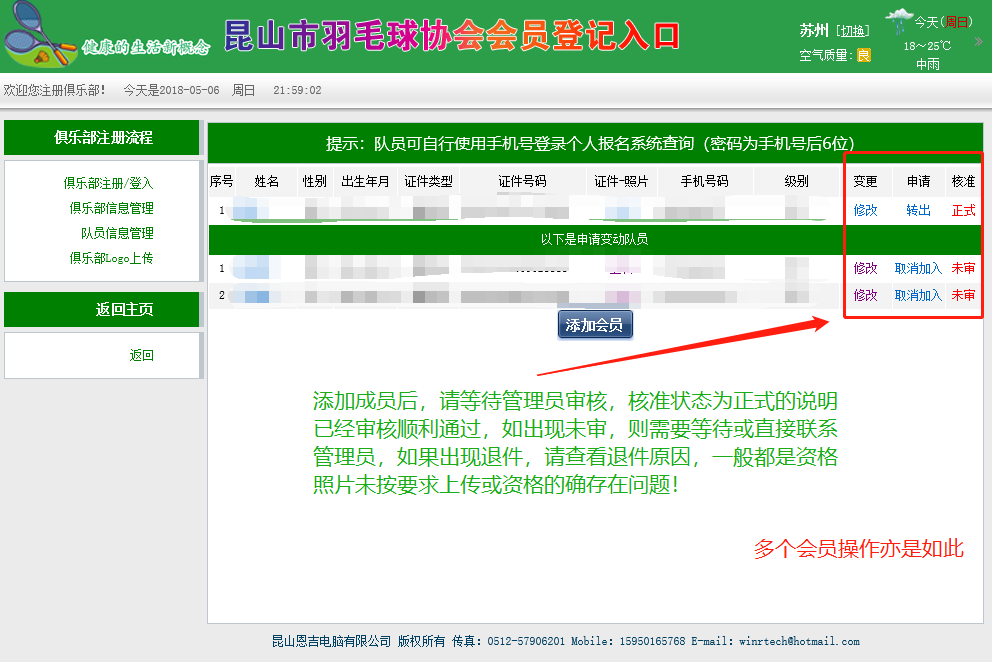 